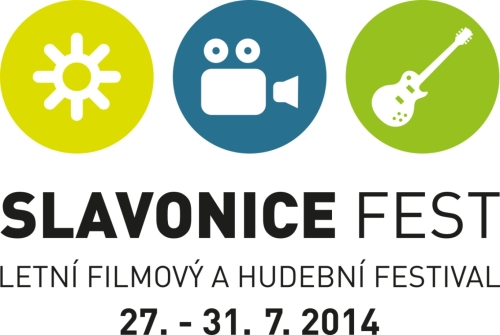 O NÁSOrganizátorem SLAVONICE FESTu je Filmová a televizní společnost Total HelpArt, T.H.A. reprezentovaná osobou filmového producenta a režiséra Ondřeje Trojana.Jsme součástí kulturní generace okolo divadla Sklep volně sdružující desítky filmařů, hudebníků, výtvarníků, divadelníků. Ke Slavonicím máme hluboký vztah již od roku 1988, kdy zde divadlo Sklep koupilo zchátralý dům na náměstí, čímž jsme se stali průkopnickou naplaveninou v tehdy ostnatými dráty opevněném pohraničí. Postupem času se naše komunita propojila s mnoha místními obyvateli i s pravidelně dojíždějícími cizinci. Mnozí z nás nalezli ve Slavonicích svůj nový domov. Dnes se zde scházejí lidé z celého světa. Není nic zvláštního, když se na pikniku na jedné z místních zahrad sejde japonská houslová virtuoska s tácem domácího suši, francouzský divadelník s demižonem vína, brněnský sochař a řezbář s kotlíkem rybí polévky a místní tesař s pečenou kachnou z vlastního chovu. Rádi bychom tento kosmopolitní zážitek prostřednictvím hudby a filmu zprostředkovali dalším lidem a ukázali tak světu přívětivou a otevřenou náruč vzájemné pospolitosti tohoto regionu. Naše akce nemá být měřením sil, nýbrž radostným happeningem, oslavou různopestré kultury, která má schopnost spojovat, což považujeme za zábavné a inspirující.O SLAVONICÍCHSlavonice jsou příhraniční jihočeské město s bohatou historií. Na gotických základech středu města stojí renesanční domy lemující dolní a horní náměstí a přilehlé okolí. Dochovaná sgrafita na průčelích domů vtiskávají Slavonicím unikátní a neopakovatelný ráz. Do Rakouska je to odsud tři kilometry a k historickému trojmezí Moravy, Čech a Rakouska jen o trochu víc.Slavonice, podobně jako Praha, mají multikulturní genius loci, protože od pradávna byly křižovatkou obchodních cest a vedle moravské české a rakouské komunity, zde žili i Židé, Italové, Němci…Více o Slavonicích najdete ZDE.O FESTIVALUPrvní ročník letního filmového a hudebního festivalu SLAVONICE FEST nabídne ve dnech 27. - 31. 7. 2014 výjimečnou přehlídku 31 filmů, 21 koncertů pod širým nebem a tanečních party. Filmové projekce jsou soustředěné přímo do historického centra jihočeských Slavonic, koncerty bude hostit na Velké scéně a v hudební Stodole příhraniční Maříž a after party s živou hudbou a DJ´s  se odehrají v kultovním slavonickém Kulturáku. Festival není soutěžní. SLAVONICE FEST chce ve čtyřdenním  kulturním happeningu spojit to nejlepší z léta, filmu, hudby s mimořádnou energií renesančních Slavonic.  Proto jedinou cenou, kterou festival udělí, bude Cena diváků pro nejlepší film.Web: www.slavonicefest.czTiskové informace: http://slavonicefest.cz/press/Barbara Trojanová, E:barbara.trojanova@gmail.com,  press@slavonicefest.czTel.: +420 777 86 11 14Kontakt:Organizátorem festivalu je filmový producent a režisér Ondřej Trojan a Filmová a televizní společnost Total HelpArt, T.H.A., www.tha.cz, E: info@slavonicefest.czFilmový a hudební program i s denním nasazením najdete ZDE.